Comité de Suivi IndividuelDeuxième volet : conditions de travailà adresser à la direction de l'ED avec copie à edsdose@dauphine.psl.eu (pour les doctorant.e.s préparant leur thèse à Dauphine) ou au service de la scolarité (pour les doctorant.e.s préparant leur thèse à MINES).PRÉNOM :	NOM : 	Spécialité doctorale et centre de recherche : 	Année de thèse (1A, 2A, …) : 	Directeur/Directrice(s) de thèse :	Membres du comité de suivi : 	PARTIE A REMPLIR PAR LES MEMBRES DU CSI :Intégration de l’étudiant·e au sein du laboratoire et de son entreprise (si thèse CIFRE)L’étudiant·e semble-t-il (elle) pleinement épanoui·e au sein de son laboratoire, et le cas échéant, de son entreprise ? 	Disponibilité de la direction de thèseL’étudiant·e considère-t-il que sa direction de thèse est suffisamment disponible pour répondre à ses interrogations et commenter ses travaux ? 	Relation avec la direction de thèseL’étudiant·e fait il part de cas de signatures forcées de publication, de harcèlement (moral, physique, sexuel, raciste, …) ou autres difficultés relationnelles de la part de la direction de thèse ?Signatures des membres du CSI Médiation requise Date de tenue du comité : 	 Le Comité atteste s’être entretenu avec le/la Directeur/Directrice de thèsePARTIE A REMPLIR PAR LE DOCTORANT :Commentaires de l’étudiant·e Signature de l’étudiant·e Médiation requise Date de remise : 	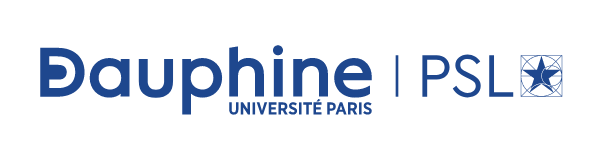 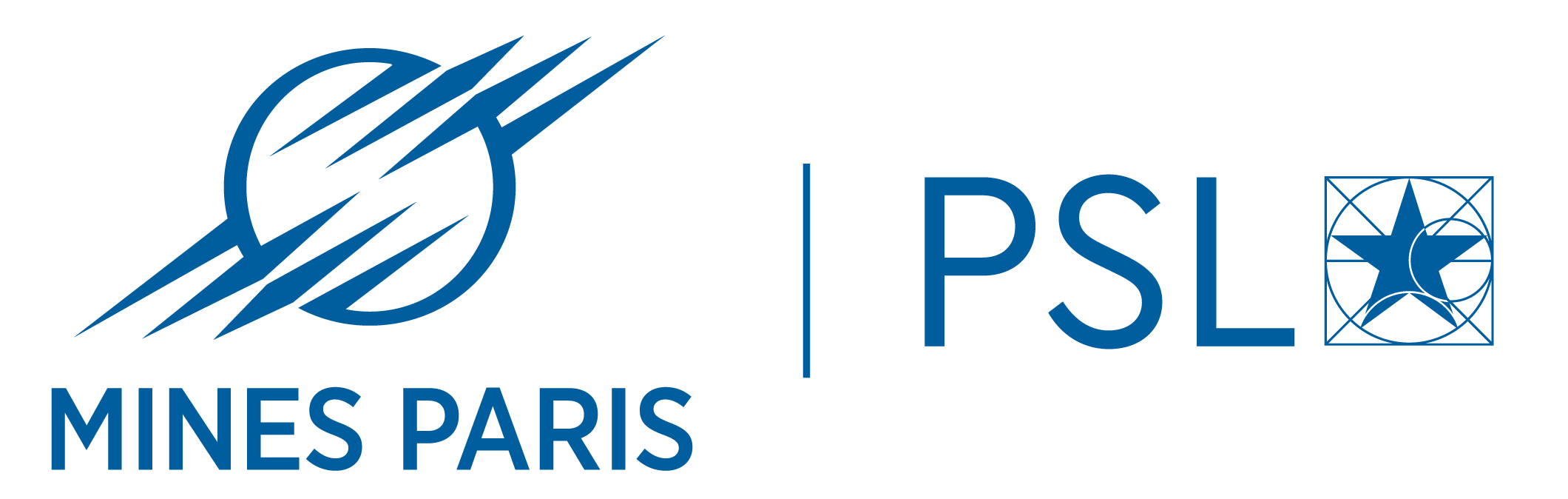 